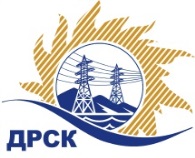 Акционерное Общество«Дальневосточная распределительная сетевая  компания»ПРОТОКОЛ № 544/УКС-Рзаседания Закупочной комиссии по рассмотрению заявок по открытому электронному запросу предложений на право заключения договора на выполнение работ  «ПИР Реконструкция ПС 35/10 кВ Городская, филиал "АЭС"» Способ и предмет закупки: открытый электронный запрос предложений  на право заключения Договора на выполнение работ «ПИР Реконструкция ПС 35/10 кВ Городская, филиал "АЭС"» закупка № 1190 р. 2.2.1 ГКПЗ 2016 г.ПРИСУТСТВОВАЛИ:  члены постоянно действующей Закупочной комиссии 2-го уровня АО «ДРСК» ВОПРОСЫ, ВЫНОСИМЫЕ НА РАССМОТРЕНИЕ ЗАКУПОЧНОЙ КОМИССИИ: О  рассмотрении результатов оценки заявок Участников.Об отклонении заявки ООО "Энергопроект Центр" Об отклонении заявки ООО "Дальэлектропроект"Об отклонении заявки ООО "Капитал-строй"Об отклонении заявки ООО "Промэнергосервис"О признании заявок соответствующими условиям Документации о закупке.О предварительной ранжировке заявок.О проведении переторжкиРЕШИЛИ:По вопросу № 1:Признать объем полученной информации достаточным для принятия решения.Утвердить цены, полученные на процедуре вскрытия конвертов с заявками участников открытого запроса предложений.По вопросу № 2Отклонить заявку Участника ООО "Энергопроект Центр" от дальнейшего рассмотрения как несоответствующую требованиям п. 2.4.1.1, п. 2.5.4.1, п. 2.6.1.3 и  пп «в» п. 2.8.2.5 Документации о закупкеПо вопросу № 3Отклонить заявку Участника ООО "Дальэлектропроект" от дальнейшего рассмотрения как несоответствующую требованиям п. 8.1 Технического задания и  пп «б» п. 2.8.2.5  Документации о закупкеПо вопросу № 4Отклонить заявку Участника ООО "Капитал-строй"  от дальнейшего рассмотрения как несоответствующую требованиям п. 8.1 Технического задания и  пп «б» п. 2.8.2.5  Документации о закупкеПо вопросу № 5Отклонить заявку Участника ООО "Промэнергосервис" от дальнейшего рассмотрения как несоответствующую  пп. «в, г, д, е, ж, з, и» п. 2.4.1.1 и пп. «ж,з,и,к» п. 2.5.4.1 и  пп «в» п. 2.8.2.5 Документации о закупке.  По вопросу № 6	Признать заявки ООО "Компания Новая Энергия" (630099, Россия, Новосибирская обл., г. Новосибирск, ул. Чаплыгина, д. 93), ООО "Альтернатива" (620030, г. Екатеринбург, ул. Артема 7/1-4), ООО "Северный Стандарт" (Россия, 119180, г. Москва, 1-й Хвостов переулок, д. 11А),  ООО "ПМК Сибири" (660032, Красноярский край, г. Красноярск, ул. Белинского, д. 5, 3 этаж ), ООО "Сибирь-инжиниринг" (660093, г. Красноярск, ул. Академика Вавилова, 2-ж), ООО "ПРОЕКТНЫЙ ЦЕНТР СИБИРИ" (630082, Россия, Новосибирская обл., г. Новосибирск, ул. Михаила Перевозчикова, д. 7, кв. 2), ООО "Техно Базис" (664001, Россия, Иркутская обл., г. Иркутск, ул. Рабочего Штаба, д. 1, стр. 5, оф. 8), ООО "Союзэнергопроект" (117437, г. Москва, ул. Арцимовича Академика, д. 12, корп. 2) соответствующими условиям Документации о закупке и принять их к дальнейшему рассмотрению.По вопросу № 7Утвердить предварительную ранжировку предложений Участников:По вопросу № 8Провести переторжку. Допустить к участию в переторжке предложения следующих участников: ООО "Компания Новая Энергия" (630099, Россия, Новосибирская обл., г. Новосибирск, ул. Чаплыгина, д. 93), ООО "Альтернатива" (620030, г. Екатеринбург, ул. Артема 7/1-4), ООО "Северный Стандарт" (Россия, 119180, г. Москва, 1-й Хвостов переулок, д. 11А),  ООО "ПМК Сибири" (660032, Красноярский край, г. Красноярск, ул. Белинского, д. 5, 3 этаж ), ООО "Сибирь-инжиниринг" (660093, г. Красноярск, ул. Академика Вавилова, 2-ж), ООО "ПРОЕКТНЫЙ ЦЕНТР СИБИРИ" (630082, Россия, Новосибирская обл., г. Новосибирск, ул. Михаила Перевозчикова, д. 7, кв. 2), ООО "Техно Базис" (664001, Россия, Иркутская обл., г. Иркутск, ул. Рабочего Штаба, д. 1, стр. 5, оф. 8), ООО "Союзэнергопроект" (117437, г. Москва, ул. Арцимовича Академика, д. 12, корп. 2) Определить форму переторжки: заочная.Назначить переторжку на 30.06.2016 в 11:00 час. (благовещенского времени).Место проведения переторжки: ЭТП b2b-energoПредложить ООО "Компания Новая Энергия" (630099, Россия, Новосибирская обл., г. Новосибирск, ул. Чаплыгина, д. 93), ООО "Сибирь-инжиниринг" (660093, г. Красноярск, ул. Академика Вавилова, 2-ж), ООО "Альтернатива" (620030, г. Екатеринбург, ул. Артема 7/1-4), ООО "Техно Базис" (664001, Россия, Иркутская обл., г. Иркутск, ул. Рабочего Штаба, д. 1, стр. 5, оф. 8) устранить при подаче ими новых цен на переторжку замечания к их ценовым предложениям, выявленные по результатам проведенной экспертизы;Ответственному секретарю Закупочной комиссии уведомить участников, приглашенных к участию в переторжке, о принятом комиссией решении.Исп. Коротаева Т.В.Тел. (4162) 397-205г. Благовещенск«27» июня 2016№Наименование участника и его адрес Цена заявки на участие в закупке1ООО "Компания Новая Энергия" (630099, Россия, Новосибирская обл., г. Новосибирск, ул. Чаплыгина, д. 93)1 500 000,00 руб. без учета НДС (1 770 000,00 руб. с учетом НДС)2ООО "Альтернатива" (620030, г. Екатеринбург, ул. Артема 7/1-4)2 400 000,00 руб. без учета НДС (2 832 000,00 руб. с учетом НДС) 3ООО "Промэнергосервис" (664048, Россия, Иркутская обл., г. Иркутск, ул. Баумана, д. 209, корп. 102)2 500 000,00 руб. без учета НДС (2 950 000,00 руб. с учетом НДС)4ООО "Северный Стандарт" (Россия, 119180, г. Москва, 1-й Хвостов переулок, д. 11А)2 529 693,78 руб. без учета НДС (2 985 038,66 руб. с учетом  НДС)5ООО "ПМК Сибири" (660032, Красноярский край, г. Красноярск, ул. Белинского, д. 5, 3 этаж )2 700 000,00 руб. без учета НДС (3 186 000,00 руб. с учетом НДС) 6ООО "Капитал-строй" (119602, Россия, г. Москва, ул. Академика Анохина, д. 38, корп. 1)2 730 000,00 руб. без учета НДС (3 221 400,00 руб. с учетом НДС)7ООО "Сибирь-инжиниринг" (660093, г. Красноярск, ул. Академика Вавилова, 2-ж)2 966 101,69 руб. без учета НДС (3 500 000,00 руб. с учетом  НДС) 8ООО "ПРОЕКТНЫЙ ЦЕНТР СИБИРИ" (630082, Россия, Новосибирская обл., г. Новосибирск, ул. Михаила Перевозчикова, д. 7, кв. 2)2 999 759,11 руб. без учета НДС (3 539 715,75 руб. с учетом НДС) 9ООО "Техно Базис" (664001, Россия, Иркутская обл., г. Иркутск, ул. Рабочего Штаба, д. 1, стр. 5, оф. 8)3 000 000,00 руб. без учета НДС (3 540 000,00 руб. с учетом НДС) 10ООО "Дальэлектропроект" (680028, г. Хабаровск, ул. Серышева, 22, оф. 804)3 000 000,00 руб. без учета НДС (3 540 000,00 руб. с учетом НДС) 11ООО "Союзэнергопроект" (117437, г. Москва, ул. Арцимовича Академика, д. 12, корп. 2)3 000 000,00 руб. без учета НДС (НДС не облагается)12ООО "Энергопроект Центр" (160009, г. Вологда, ул. Мальцева, д.52, оф.409а.)3 000 000,00 руб. без учета НДС (3 540 000,00 руб. с учетом НДС) Основания для отклоненияУчастник не прикрепил в электронный ящик на Торговой площадке Системы www.b2b-energo.ru пакет документов в соответствии с условиями ДокументацииОснования для отклоненияВ представленном пакете документов отсутствует пункт СРО на вид работы по инженерным изысканиям:4. Работы в составе инженерно-экологических изысканий4.1. Инженерно-экологическая съемка территории.Основания для отклоненияВ представленном пакете документов отсутствует пункт СРО на вид работы по инженерным изысканиям:4. Работы в составе инженерно-экологических изысканий4.1. Инженерно-экологическая съемка территории.Основания для отклоненияВ представленном пакете документов отсутствуют  следующие документы:- Техническое предложение на выполнение работ;- График выполнения работ;- Сводная таблица стоимости работ;- График оплаты выполненных работ;- Протокол разногласий по проекту Договора;- Анкета Участника запроса предложений;- Декларация о соответствии участника запроса предложений критериям отнесения к субъектам малого и среднего предпринимательства - Справка о выполнении аналогичных по характеру и объему работ договоров - Справка о материально-технических ресурсах, которые будут использованы в рамках выполнения Договора.- Справка о кадровых ресурсах, которые будут привлечены в ходе выполнения Договора- Информационное письмо о наличии у Участника запроса предложений связей, носящих характер аффилированности с Организатором запроса предложений  Место в предварительной ранжировкеНаименование участника и его адресЦена предложения на участие в закупке без НДС, руб.Балл по неценовой предпочтительности1 местоООО "Альтернатива" (620030, г. Екатеринбург, ул. Артема 7/1-4)2 400 000,003,02 местоООО "ПМК Сибири" (660032, Красноярский край, г. Красноярск, ул. Белинского, д. 5, 3 этаж )2 700 000,003,03 местоООО "ПРОЕКТНЫЙ ЦЕНТР СИБИРИ" (630082, Россия, Новосибирская обл., г. Новосибирск, ул. Михаила Перевозчикова, д. 7, кв. 2)2 999 759,113,04 местоООО "Союзэнергопроект" (117437, г. Москва, ул. Арцимовича Академика, д. 12, корп. 2)3 000 000,003,05 местоООО "Компания Новая Энергия" (630099, Россия, Новосибирская обл., г. Новосибирск, ул. Чаплыгина, д. 93)1 500 000,002,46 местоООО "Северный Стандарт" (Россия, 119180, г. Москва, 1-й Хвостов переулок, д. 11А)2 529 693,782,47 местоООО "Сибирь-инжиниринг" (660093, г. Красноярск, ул. Академика Вавилова, 2-ж)2 966 101,690,98 местоООО "Техно Базис" (664001, Россия, Иркутская обл., г. Иркутск, ул. Рабочего Штаба, д. 1, стр. 5, оф. 8)3 000 000,000,9Ответственный секретарь Закупочной комиссии  2 уровня АО «ДРСК»____________________М.Г. Елисеева